Задание для занятия (рассчитано на две пары)Практическое занятие. Графическая работа 20. Вычерчивание функциональной схемы автоматизации в промышленном оборудовании (Формат А4)Начертить функциональную схему по вариантам. Первый вариант – нечетное число шифра, второй – четное число шифра 1 вариант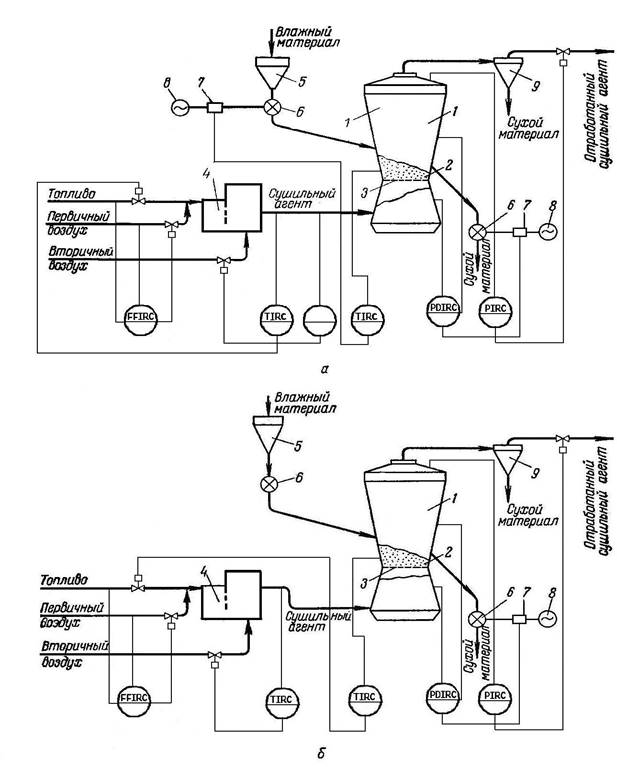 2 вариантСдаем: Первая подгруппа: bsv1960@list.ru  или в ВК https://vk.com/id294968460 Вторая подгруппа: frejndekaterina@gmail.com или в ВК https://vk/.com/id427508240Дата занятия по расписанию23.05.2020Группа681Дисциплина/МДК/практикаИнженерная графикаНомер занятия по КТП40ПреподавательБобылев С.В. Фрейнд Е.А.Тема занятияГрафическая работа 20.  Функциональная схема автоматизации